令和６年度景観フォーラム申込用紙ＦＡＸ：０１７－７３４－８１９６青森県　県土整備部 都市計画課 都市計画・景観グループ　　行※令和６年（２０２４年）５月２９日（水）までにお申し込みください。※何名様でもお申込みできます。青森市アウガ５階男女共同参画プラザ・カダールまでのアクセス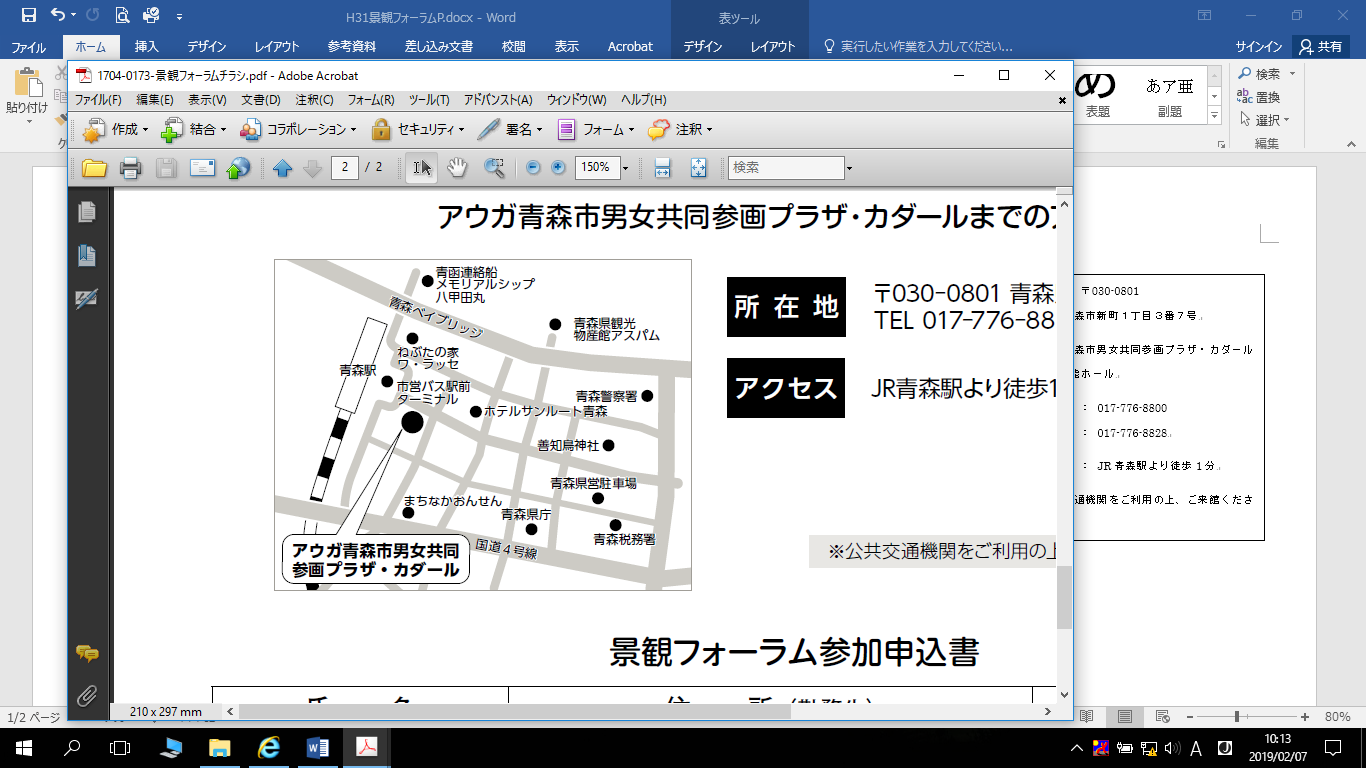 氏名勤務先連絡先(電話番号)参加方法(会場・ｵﾝﾗｲﾝ)メールアドレス（正確にご記入ください）